VIẾT CHO VỊ THÁNH KHÓC NHIỀU NHẤT!Mẹ Monica kính mến,Nếu được bình chọn vị thánh nào khóc nhiều nhất, chắc người ta luôn ưu tiên chọn Mẹ như một người cả đời khóc vì chồng con.  Mẹ khóc để cầu xin cho chồng con được yêu mến Thiên Chúa.  Nước mắt Mẹ thống thiết đến tận trời cao và Người đã nhận lời ước nguyện của Mẹ.  Đúng như nhận xét của thánh Augustinô: “Làm sao Chúa có thể nhắm mắt khi bà khóc, những giọt lệ khẩn khoản không phải xin vàng bạc, hay danh vọng trần gian mau qua, nhưng chỉ cho đứa con xa lạc được cứu rỗi?”  Nhờ vậy mà đến cuối cuộc đời, Mẹ mỉm cười bay về Thiên quốc với niềm vui hoan hỷ.  Hôm nay Giáo Hội mừng lễ của Mẹ, chúng con thích thú lắng nghe câu chuyện cuộc đời Mẹ.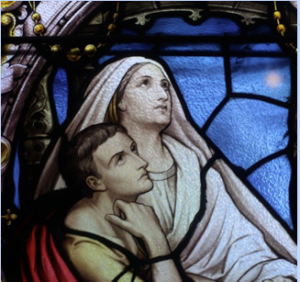 Mẹ Monica mở mắt chào đời năm 332 trong một gia đình đạo đức ở làng Sucara bên Phi Châu.  Từ nhỏ người ta chứng kiến cô bé Monica với nhiều nhân đức.  Họ hy vọng lớn lên cô sẽ được hạnh phúc trong đời sống gia đình.  Tuy nhiên Thiên Chúa lại trao cho Mẹ thánh giá mà tưởng chừng quá nặng đối với một người mẹ chân yếu tay mềm như Monica.  Ở độ tuổi 22, Mẹ vâng lời kết hôn với Patricius thuộc dòng dõi qúy phái.  Ông là người ngoại đạo với tính tình ngang ngược, độc ác mà tuổi lại gấp đôi.  Hơn nữa, làm dâu trong một gia đình không cùng tôn giáo, với mẹ chồng không mấy tốt lành, người ta chứng kiến biết bao bất công mà Mẹ phải chịu đựng.  Nước mắt mẹ tuôn rơi, nhưng mẹ vẫn vui vẻ sống cảm hóa chồng và gia đình bên chồng.  Mẹ hy vọng một ngày nào đó, Thiên Chúa sẽ đoái thương Mẹ và cả gia đình.Sau mấy năm nên nghĩa vợ chồng, Mẹ đã có ba người con mà Augustinô là con đầu lòng.  Nhẫn nại trong lời cầu nguyện và không ngừng than thở với Thiên Chúa, Mẹ đã dần cảm hóa được chồng.  Ngày Patricius rửa tội, đánh dấu một thời gian lâu dài Mẹ thưa với Chúa: “Lạy Chúa, thánh giá này Chúa đã gởi đến cho con, con xin lãnh nhận.  Là phận hèn yếu đuối, xin giúp sức cho con lãnh nhận linh hồn Patriciô để hoán cải chàng.”  Nước mắt mẹ tưởng chừng như vơi đi khi thấy chồng mỗi ngày yêu mến Chúa hơn.  Nhưng không!  Thiên Chúa quả muốn hun đúc đức tin của Mẹ.  Ngài muốn Mẹ cộng tác vào việc huấn luyện nuôi dạy con cái theo đường lối của Chúa.Dĩ nhiên Mẹ hằng yêu thương con cái, nhất là đối với Augustinô.  Mẹ đặt nhiều hy vọng vào cậu.  Với trí thông minh và tinh thần ham học hỏi, Mẹ chờ đợi con Mẹ sẽ nên người tài đức.  Nhưng càng hy vọng, nước mắt Mẹ càng tuôn rơi.  Cậy vào trí thông minh lanh lợi, Augustinô không ít lần hỗn hào với bố mẹ.  Càng lớn cậu càng rơi vào con đường ham mê lạc thú danh vọng.  Cậu sẵn sàng lừa dối Mẹ để thỏa mãn bản tính tự nhiên.  Đến nỗi trong sách Tự Thuật, Augustinô thú nhận rằng: “Mẹ khóc cho tôi còn hơn bà mẹ mất đứa con một.  Theo mẹ tôi đã chết, chết vì không tin, chết về tinh thần.  Kết quả là bà không thể đem tôi ngồi cùng bàn ăn với bà hay về nhà.  Bà không chịu nổi những câu nói lộng ngôn của tôi hay những sự đả phá của tôi.”Vì là người học giỏi nên Augustinô được du học ở Carthage.  Tại đây Mẹ lại tiếp tục khóc vì những thói ăn chơi của con mình.  Thời gian này Augustinô ham mê tri thức chạy theo bè rối Manikê vốn chống lại Giáo Hội.  Là người con tốt lành của Chúa, dĩ nhiên Mẹ đau lòng chứng kiến con mình rơi vào đường tội lỗi như thế.  Mẹ khóc nhiều hơn.  Khóc để kêu cầu Thiên Chúa giúp con Mẹ thoát khỏi vòng u mê đó.  Và Thiên Chúa đã nhận lời để Augustinô nhận ra bè rối Manikê không hợp lý chút nào.Sau đó con của Mẹ nhận được một công việc tại Milan nước Ý.  Thế là trong vai trò giáo sư cho thành phố Milan, Augustinô phải làm việc gần gũi với vị giám mục Milan là thánh Ambrosiô.  Không yên tâm với con mình nơi đất khách quê người, Mẹ lên đường để tìm kiếm và tiếp tục khuyên nhủ con.  Thế là Augustinô lúc này vừa có Mẹ bên cạnh như nguồn tình cảm nâng đỡ cho cậu, vừa có Đức Giám mục như nguồn tri thức giúp cậu nhận ra chân lý.Thiên Chúa không để Mẹ khóc nhiều hơn nữa.  Mẹ vui sướng khi biết Augustinô quyết định trở về với Giáo Hội.  Như lời chia sẻ của Augustinô: “Tôi muốn thành dự tòng đi học giáo lý cho đến khi tôi thấy được chân lý chắc chắn.  Khỏi cần phải nói, mẹ tôi sung sướng lắm.”  Dĩ nhiên bất cứ cha mẹ nào cũng đều vui sướng khi thấy con mình chọn đường ngay nẻo chính để bước đi.  Mẹ cũng thế. Lúc này chắc nước mắt Mẹ cũng rơi, nhưng đó là hai dòng cảm xúc của hạnh phúc dâng trào.  Từ đây con của Mẹ không những là con của Chúa, mà là Linh mục, giám mục tài đức, và là vị thánh nổi tiếng trong lẫn ngoài Giáo Hội.Sau khi hạnh phúc chứng kiến con mình chịu phép rửa, Mẹ đã qua đời năm 387 và được an táng tại Ostia.  Sau này Mẹ hạnh phúc được chôn cất bên người con mà Mẹ tốn rất nhiều nước mắt.  (Xác thánh nữ được đem về nhà thờ Thánh Augustinô ở Rôma vào năm 1430.)Mẹ biết không, khi chiêm ngắm cuộc đời Mẹ đắm chìm trong nước mắt, chúng con có dịp nhớ đến những người mẹ Công giáo đang đau khổ vì chồng con.  Thời đại hôm nay tiếc là còn nhiều người vợ, người mẹ giống như hoàn cảnh của Mẹ năm xưa.Là bổn mạng các bà mẹ Công giáo, xin Mẹ giúp mỗi người nữ trong vai trò làm vợ, làm mẹ có được tinh thần tín thác nơi Chúa như Mẹ Monica.  Rồi khi gia đình gặp nhiều khó khăn khiến người vợ, người mẹ đau lòng, xin Mẹ cầu thay nguyện giúp cho họ được mạnh mẽ trong đức tin.  Xin Chúa lau khô nước mắt của họ.  Được như thế, chúng con hy vọng trong gia đình công giáo lúc nào cũng tràn ngập niềm vui hạnh phúc.Mừng lễ thánh Monica, Bổn Mạng Các Bà Mẹ Công GiáoGiuse Phạm Đình Ngọc SJ
Nguồn http://dongten.net